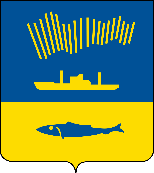 АДМИНИСТРАЦИЯ ГОРОДА МУРМАНСКАП О С Т А Н О В Л Е Н И Е                                                                                                                       №           В соответствии с Федеральным законом от 06.10.2003 № 131-ФЗ                            «Об общих принципах организации местного самоуправления в Российской Федерации», постановлением Правительства Мурманской области от 13.11.2020 № 795-ПП «О государственной программе Мурманской области «Комфортное жилье и городская среда», Уставом муниципального образования городской округ город-герой Мурманск, п о с т а н о в л я ю: 1. Утвердить порядок приема предложений и формирования перечня территорий, в отношении которых планируется выполнение мероприятий по ямочному ремонту дворовых проездов согласно приложению к настоящему постановлению.2. Отделу информационно-технического обеспечения и защиты информации администрации города Мурманска (Кузьмин А.Н.) разместить настоящее постановление с приложением на официальном сайте администрации города Мурманска в сети Интернет.3. Редакции газеты «Вечерний Мурманск» (Хабаров В.А.) опубликовать настоящее постановление с приложением.4. Настоящее постановление вступает в силу со дня официального опубликования.5. Контроль за выполнением настоящего постановления оставляю за собой.Временно исполняющий полномочияглавы администрации города Мурманска                                       В.А. Доцник